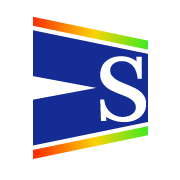 Zgłoszenie na konferencje  w Pile w dniu 18 października 2016r„ Dekontaminacja w procedurach zabiegowych ”miejsce spotkania: Centrum Konferencyjne Invest Park  Sala Miejska ul. Dąbrowskiego 864-920 Piław godzinach  10:00-16:00Dane uczestnika: Imię i nazwisko:telefon kontaktowy:miejsce pracy:Udział w konferencji jest bezpłatny. Wypełniony kwestionariusz proszę odesłać na adres email: office@sterylizacja.org.pl w tytule wpisać Piła 2016 lub na adres: Polskie Stowarzyszenie Sterylizacji Medycznej ul. Modrzewiowa 1 43-90 Mikołów								Zarząd PSSM